Publicado en Madrid el 14/04/2021 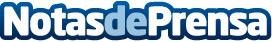 Allianz Partners desarrolla una solución integral para conductores al alcance de un botónEl servicio ‘AzP a bordo’ ahorrará tiempo, simplificará la vida a los conductores, e incluye línea ‘concierge’, defensa legal, médico 24 horas y cobertura de accidentesDatos de contacto:Beatriz Toribio Guardiola666722509Nota de prensa publicada en: https://www.notasdeprensa.es/allianz-partners-desarrolla-una-solucion Categorias: Nacional Automovilismo Sociedad Seguros Ocio para niños Industria Automotriz http://www.notasdeprensa.es